МИНИСТЕРСТВО ПРОСВЕЩЕНИЯ РОССИЙСКОЙ ФЕДЕРАЦИИДепартамент образования Ярославской областиУправление образования администрации Рыбинского муниципального районаMOУ Тихменевская СОШСОГЛАСОВАНОЗаместитель директора по YBP	Викторова З.С.Нротокол №1от "29" августа 2022 г.РАБОЧАЯ ПРОГРАММА(ID 2643724)учебного предмета«Русский язык»УТВЕРЖДЕНОДиректор	Смирнов С.А..Нриказ №1 от "29" августа 2022 г.для 1 класса начального общего образования на 2022-2023 учебный годСоставитель : Никитинская Л.Г.учитель начальных классовп. Тихменево 2022ПОЯСНИТЕЛЬНАЯ ЗАПИСКАРабочая программа учебного предмета «Русский язык» для обучающихся 1 классов на уровне начального общего образования составлена на основе Требований к результатам освоения программы начального общего образования Федерального государственного образовательного стандарта начального общего образования (далее — ФГОС HOO), а также ориентирована на целевые приори- теты, сформулированные в Примерной программе воспитания.ОБЩАЯ ХАРАКТЕРИСТИКА УЧЕБНОГО ПРЕДМЕТА "РУССКИЙ ЯЗЫК”Русский язык является основой всего процесса обучения в начальной школе, успехи в его изучении во многом определяют результаты обучающихся по другим предметам. Русский язык как средство познания действительности обеспечивает развитие интеллектуальных и творческих способностей младших школьников, формирует умения извлекать и анализировать информацию из различных текстов, навыки самостоятельной учебной деятельности. Предмет «Русский язык» обладает значительным потенциалом в развитии функциональной грамотности младших школьников, особенно таких её компонентов, как языковая, коммуникативная, читательская, общекультурная и социальная грамотность. Первичное знакомство с системой русского языка, богатством его выразительных возможностей, развитие умения правильно и эффективно использовать русский язык в различных сферах и ситуациях общения способствуют успешной социализации младшего школьника. Русский язык, выполняя свои базовые функции общения и выражения мысли, обеспечивает межличностное и социальное взаимодействие, участвует в формировании самосознания и мировоззрения личности, является важнейшим средством хранения и передачи информации, культурных традиций, истории русского народа и других народов России. Свободное владение языком, умение выбирать нужные языковые средства во многом определяют возможность адекватного самовыражения взглядов, мыслей, чувств, проявления себя в различных жизненно важных для человека областях. Изучение русского языка обладает огромным потенциалом присвоения традиционных социокультурных и духовнонравственных ценностей, принятых в обществе правил и норм поведения, в том числе речевого, что способствует формированию внутренней позиции личности. Личностные достижения младшего школьника непосредственно связаны с осознанием языка как явления национальной культуры, пониманием связи языка и мировоззрения народа. Значимыми личностными результатами являются развитие устойчивого познавательного интереса к изучению русского языка, формирование ответственности за сохранение чистоты русского языка. Достижение этих личностных результатов — длительный процесс, разворачивающийся на протяжении изучения содержания предмета.Центральной идеей конструирования содержания и планируемых результатов обучения является признание равной значимости работы по изучению системы языка и работы по совершенствованию речи младших школьников. Языковой материал призван сформировать первоначальные представления о структуре русского языка, способствовать усвоению норм русского литературного языка, орфографических и пунктуационных правил. Развитие устной и письменной речи младших школьников направлено на решение практической задачи развития всех видов речевой деятельности, отработку навыков использования усвоенных норм русского литературного языка, речевых норм и правил речевого этикета в процессе устного и письменного общения. Ряд задач по совершенствованию речевой деятельности решаются совместно с учебным предметом «Литературное чтение».Общее число часов, отведённых на изучение «Русского языка», в 1 классе — 165 ч.ЦЕЛИ ИЗУЧЕНИЯ УЧЕБНОГО ПРЕДМЕТА "РУССКИЙ ЯЗЫК”В начальной школе изучение русского языка имеет особое значение в развитии младшего школьника. Приобретённые им знания, опыт выполнения предметных и универсальных действий на материале русского языка станут фундаментом обучения в основном звене школы, а также будут востребованы в жизни.Изучение русского языка в начальной школе направлено на достижение следующих целей:приобретение младшими школьниками первоначальных представлений о многообразии языков и культур на территории Российской Федерации, о языке как одной из главных духовно- нравственных ценностей народа; понимание роли языка как основного средства общения; осознание значения русского языка как государственного языка Российской Федерации; пони- мание роли русского языка как языка межнационального общения; осознание правильной устной и письменной речи как показателя общей культуры человека;овладение основными видами речевой деятельности на основе первоначальных представлений о нормах современного русского литературного языка: аудированием, говорением, чтением, письмом;—	овладение первоначальными научными представлениями о системе русского языка: фонетике, графике, лексике, морфемике, морфологии и синтаксисе; об основных единицах языка, их признаках и особенностях употребления в речи; использование в речевой деятельности норм современного русского литературного языка (орфоэпических, лексических, грамматических, орфографических, пунктуационных) и речевого этикета;— развитие функциональной грамотности, готовности к успешному взаимодействию с изменяющимся миром и дальнейшему успешному образованию.СОДЕРЖАНИЕ УЧЕБНОГО ПРЕДМЕТАОбучение грамоте Развитие речиСоставление небольших рассказов повествовательного характера по серии сюжетных картинок, материалам собственных игр, занятий, наблюдений. Понимание текста при его прослушивании и при самостоятельном чтении вслух.Слово и предложениеРазличение слова и предложения. Работа с предложением: выделение слов, изменение их порядка. Восприятие слова как объекта изучения, материала для анализа. Наблюдение над значением слова.ФонетикаЗвуки речи. Единство звукового состава слова и его значения. Установление последовательности звуков в слове и количества звуков. Сопоставление слов, различающихся одним или несколькими звуками. Звуковой анализ слова, работа со звуковыми моделями: построение модели звукового состава слова, подбор слов, соответствующих заданной модели. Различение гласных и согласных звуков, гласных ударных и безударных, согласных твёрдых и мягких, звонких и глухих. Определение места ударения. Слог как минимальная произносительная единица. Количество слогов в слове.Ударный слог.ГрафикаРазличение звука и буквы: буква как знак звука. Слоговой принцип русской графики. Буквы гласных как показатель твёрдости — мягкости согласных звуков. Функции букв е, ё, ю, я. Мягкий знак как показатель мягкости предшествующего со гласного звука в конце слова. Последовательность букв в русском алфавите.ЧтениеСлоговое чтение (ориентация на букву, обозначающую гласный звук). Плавное слоговое чтение и чтение целыми словами со скоростью, соответствующей индивидуальному темпу. Чтение с интонациями и паузами в соответствии со знаками препинания. Осознанное чтение слов, словосочетаний, предложений. Выразительное чтение на материале небольших прозаических текстов и стихотворений. Орфоэпическое чтение (при переходе к чтению целыми словами). Орфографическое чтение (проговаривание) как средство самоконтроля при письме под диктовку и при списывании.ПисьмоОриентация на пространстве листа в тетради и на пространстве классной доски. Гигиенические требования, которые необходимо соблюдать во время письма.Начертание письменных прописных и строчных букв. Письмо букв, буквосочетаний, слогов, слов, предложений с соблюдением гигиенических норм. Письмо разборчивым, аккуратным почерком. Письмо под диктовку слов и предложений, написание которых не расходится с их произношением. Приёмы и последовательность правильного списывания текста. Функция небуквенных графических средств: пробела между словами, знака переноса.Орфография и пунктуацияПравила правописания и их применение: раздельное написание слов; обозначение гласных после шипящих в сочетаниях жи, ши (в положении под ударением), ча, ща, чу, щу; прописная буква в начале предложения, в именах собственных (имена людей, клички животных); перенос слов по слогам без стечения согласных; знаки препинания в конце предложения.СИСТЕМАТИЧЕСКИЙ KУPCОбщие сведения о языкеЯзык как основное средство человеческого общения. Цели и ситуации общения.ФонетикаЗвуки речи. Гласные и согласные звуки, их различение. Ударение в слове. Гласные ударные и безударные. Твёрдые и мягкие согласные звуки, их различение. Звонкие и глухие согласные звуки, их различение. Согласный звук [й’] и гласный звук [и]. Шипящие [ж], [ш], [ч’], [щ’]. Слог. Количество слогов в слове. Ударный слог. Деление слов на слоги (простые случаи, без стечения согласных).ГрафикаЗвук и буква. Различение звуков и букв. Обозначение на письме твёрдости согласных звуков буквами а, о, у, ы, э; слова с буквой э. Обозначение на письме мягкости согласных звуков буквами е, ё, ю, я, и. Функции букв е, ё, ю, я. Мягкий знак как показатель мягкости предшествующего согласного звука в конце слова. Установление соотношения звукового и буквенного состава слова в словахтипа стол, конь. Небуквенные графические средства: пробел между словами, знак переноса. Русский алфавит: правильное название букв, их последовательность. Использование алфавита для упорядочения списка слов.ОрфоэпияПроизношение звуков и сочетаний звуков, ударение в словах в соответствии с нормами современного русского литературного языка (на ограниченном перечне слов, отрабатываемом в учеб- нике).ЛексикаСлово как единица языка (ознакомление). Слово как название предмета, признака предмета, действия предмета (ознакомление). Выявление слов, значение которых требует уточнения.СинтаксисПредложение как единица языка (ознакомление). Слово, предложение (наблюдение над сходством и различием). Установление связи слов в предложении при помощи смысловых вопросов.Восстановление деформированных предложений. Составление предложений из набора форм слов.Орфография и пунктуацияПравила правописания и их применение:раздельное написание слов в предложении;прописная буква в начале предложения и в именах собственных: в именах и фамилиях людей, кличках животных;перенос слов (без учёта морфемного членения слова);гласные после шипящих в сочетаниях жи, ши (в положении под ударением), ча, ща, чу, щу;сочетания чк, чи;слова с непроверяемыми гласными и согласными (перечень слов в орфографическом словаре учебника);знаки препинания в конце предложения: точка, вопросительный и восклицательный знаки. Алгоритм списывания текста.Развитие речиРечь как основная форма общения между людьми. Текст как единица речи (ознакомление). Ситуация общения: цель общения, с кем и где происходит общение. Ситуации устного общения(чтение диалогов по ролям, просмотр видеоматериалов, прослушивание аудиозаписи). Нормы речевого этикета в ситуациях учебного и бытового общения (приветствие, прощание, извинение, благодарность, обращение с просьбой).ПЛАНИРУЕМЫЕ ОБРАЗОВАТЕЛЬНЫЕ РЕЗУЛЬТАТЫИзучение русского языка в 1 классе направлено на достижение обучающимися личностных, метапредметных и предметных результатов освоения учебного предмета.ЛИЧНОСТНЫЕ РЕЗУЛЬТАТЫВ результате изучения предмета «Русский язык» в начальной школе у обучающегося будут сформированы следующие личностные новообразованиягражданско-патриотического воспитания:становление ценностного отношения к своей Родине — России, в том числе через изучение русского языка, отражающего историю и культуру страны;осознание своей этнокультурной и российской гражданской идентичности, понимание роли русского языка как государственного языка Российской Федерации и языка межнационального общения народов России;сопричастность к прошлому, настоящему и будущему своей страны и родного края, в том числе через обсуждение ситуаций при работе с художественными произведениями;уважение к своему и другим народам, формируемое в том числе на основе примеров из художественных произведений;первоначальные представления о человеке как члене общества, о правах и ответственности, уважении и достоинстве человека, о нравственноэтических нормах поведения и правилах межличностных отношений, в том числе отражённых в художественных произведениях;духовно-нравственного воспитания:признание индивидуальности каждого человека с опорой на собственный жизненный и читательский опыт;проявление сопереживания, уважения и доброжелатель ности, в том числе с использованием адекватных языковых средств для выражения своего состояния и чувств;неприятие любых форм поведения, направленных на причинение физического и морального вреда другим людям (в том числе связанного с использованием недопустимых средств языка);эстетического воспитания:уважительное отношение и интерес к художественной культуре, восприимчивость к разным видам искусства, традициям и творчеству своего и других народов;стремление к самовыражению в разных видах художественной деятельности, в том числе в искусстве слова; осознание важности русского языка как средства общения и самовыражения;физического воспитания, формирования культуры здоровья и эмоционального благополучия:соблюдение правил здорового и безопасного (для себя и других людей) образа жизни в окружающей среде (в том числе информационной) при поиске дополнительной информации в процессе языкового образования;бережное отношение к физическому и психическому здоровью, проявляющееся в выборе приемлемых способов речевого самовыражения и соблюдении норм речевого этикета и правил общения;трудового воспитания:осознание ценности труда в жизни человека и общества (в том числе благодаря примерам из художественных произведений), ответственное потребление и бережное отношение к результатам труда, навыки участия в различных видах трудовой деятельности, интерес к различным профессиям, возникающий при обсуждении примеров из художественных произведений;экологического воспитания:бережное отношение к природе, формируемое в процессе работы с текстами;неприятие действий, приносящих ей вред;ценности научного познания:первоначальные представления о научной картине мира (в том числе первоначальные представления о системе языка как одной из составляющих целостной научной картины мира);познавательные интересы, активность, инициативность, любознательность и самостоятельность в познании, в том числе познавательный интерес к изучению русского языка, активность и самостоятельность в его познании.МЕТАПРЕДМЕТНЫЕ РЕЗУЛЬТАТЫВ результате изучения предмета «Русский язык» в начальной школе у обучающегося будут сформированы следующие познавательные универсальные учебные действия.Базовые логические действия:сравнивать различные языковые единицы (звуки, слова, предложения, тексты), устанавливать основания для сравнения языковых единиц (частеречная принадлежность, грамматический признак, лексическое значение и др.); устанавливать аналогии языковых единиц;объединять объекты (языковые единицы) по определённому признаку;определять существенный признак для классификации языковых единиц (звуков, частей речи, предложений, текстов); классифицировать языковые единицы;находить в языковом материале закономерности и противоречия на основе предложенного учителем алгоритма наблюдения; анализировать алгоритм действий при работе с языковыми единицами, самостоятельно выделять учебные операции при анализе языковых единиц;выявлять недостаток информации для решения учебной и практической задачи на основе предложенного алгоритма, формулировать запрос на дополнительную информацию;устанавливать причинноследственные связи в ситуациях наблюдения за языковым материалом, делать выводы.Базовые исследовательские действия:с помощью учителя формулировать цель, планировать изменения языкового объекта, речевойGИT  tЦИИ;сравнивать несколько вариантов выполнения задания, выбирать наиболее подходящий (на основе предложенных критериев);проводить по предложенному плану несложное лингвистическое мини-исследование, выполнять по предложенному плану проектное задание;формулировать выводы и подкреплять их доказательствами на основе результатов проведённого наблюдения за языковым материалом (классификации, сравнения, исследования); формулировать с помощью учителя вопросы в процессе анализа предложенного языкового материала;прогнозировать возможное развитие процессов, событий и их последствия в аналогичных или сходных ситуациях.Работа с информацией:выбирать источник получения информации: нужный словарь для получения запрашиваемой информации, для уточнения;согласно заданному алгоритму находить представленную в явном виде информацию в предложенном источнике: в словарях, справочниках;распознавать достоверную и недостоверную информацию самостоятельно или на основании предложенного учителем способа её проверки (обращаясь к словарям, справочникам, учебнику);соблюдать с помощью взрослых (педагогических работников, родителей, законныхпредставителей) правила информационной безопасности при поиске информации в Интернете (информации о написании и произношение слова, о значении слова, о происхождении слова, о синонимах слова);анализировать и создавать текстовую, видео, графическую, звуковую информацию в соответствии с учебной задачей;понимать лингвистическую информацию, зафиксированную в виде таблиц, схем; самостоятельно создавать схемы, таблицы для представления лингвистической информации.К концу обучения в начальной школе у обучающегося формируются коммуникативные универсальные учебные действияОбщение:воспринимать и формулировать суждения, выражать эмоции в соответствии с целями и условиями общения в знакомой среде;проявлять уважительное отношение к собеседнику, соблюдать правила ведения диалоги и дискуссии;признавать возможность существования разных точек зрения;корректно и аргументированно высказывать своё мнение;строить речевое высказывание в соответствии с поставленной задачей;создавать устные и письменные тексты (описание, рассуждение, повествование) в соответствии с речевой ситуацией;готовить небольшие публичные выступления о результатах парной и групповой работы, о результатах наблюдения, выполненного мини-исследования, проектного задания;подбирать иллюстративный материал (рисунки, фото, плакаты) к тексту выступления.К концу обучения в начальной школе у обучающегося формируются регулятивные универсальные учебные действия.Самоорганизация:планировать действия по решению учебной задачи для получения результата;выстраивать последовательность выбранных действий.Самоконтроль:устанавливать причины успеха/неудач учебной деятельности;корректировать свои учебные действия для преодоления речевых и орфографических ошибок; соотносить результат деятельности с поставленной учебной задачей по выделению,характеристике, использованию языковых единиц;находить ошибку, допущенную при работе с языковым материалом, находить орфографическую и пунктуационную ошибку;сравнивать результаты своей деятельности и деятельности одноклассников, объективно оценивать их по предложенным критериям.Совместная деятельность:формулировать краткосрочные и долгосрочные цели (индивидуальные с учётом участия в коллективных задачах) в стандартной (типовой) ситуации на основе предложенного учителем формата планирования, распределения промежуточных шагов и сроков;принимать цель совместной деятельности, коллективно строить действия по её достижению: распределять роли, договариваться, обсуждать процесс и результат совместной работы;П]ЗОЯВЛЯТЬ ГОТОВНОСТЬ ]Э КОВОДИТЬ, ВЫПОЛНЯТЬ ПО]Э ЧeHИЯ, ПОДЧИНЯТЬСЯ, С£tMOCTOЯTeЛЬHOразрешать конфликты;ответственно выполнять свою часть работы;оценивать свой вклад в общий результат;выполнять совместные проектные задания с опорой на предложенные образцы.ПРЕДМЕТНЫЕ РЕЗУЛЬТАТЫК концу обучения в первом классе обучающийся научится:различать слово и предложение; вычленять слова из предложений;вычленять звуки из слова;различать гласные и согласные звуки (в том числе различать в слове согласный звук [й’] и гласный звук [и]);различать ударные и безударные гласные звуки;различать согласные звуки: мягкие и твёрдые, звонкие и глухие (вне слова и в слове);различать понятия «звук» и «буква»;определять количество слогов в слове; делить слова на слоги (простые случаи: слова без стечения согласных); определять в слове ударный слог;обозначать на письме мягкость согласных звуков буквами е, ё, ю, л и буквой ь в конце слова;правильно называть буквы русского алфавита; использовать знание последовательности букв русского алфавита для упорядочения небольшого списка слов;писать аккуратным разборчивым почерком без искажений прописные и строчные буквы, соединения букв, слова;применять изученные правила правописания: раздельное написание слов в предложении; знаки препинания в конце предложения: точка, вопросительный и восклицательный знаки; прописная буква в начале предложения и в именах собственных (имена, фамилии, клички животных); перенос слов по слогам (простые случаи: слова из слогов типа «согласный + гласный»); гласные после шипящих в сочетаниях оп, шп (в положении под ударением), ча, ща, чу, щу,‘ непроверяемые гласные и согласные (перечень слов в орфографическом словаре учебника);правильно списывать (без пропусков и искажений букв) слова и предложения, тексты объёмом не более 25 слов;писать под диктовку (без пропусков и искажений букв) слова, предложения из 3-5	слов, тексты объёмом не более 20 слов, правописание которых не расходится с произношением;находить и исправлять ошибки на изученные правила, описки;понимать прослушанный текст;читать вслух и про себя (с пониманием) короткие тексты с соблюдением интонации и пауз в соответствии со знаками препинания в конце предложения;находить в тексте слова, значение которых требует уточнения;составлять предложение из набора форм слов;устно составлять текст из 3-5	предложений по сюжетным картинкам и наблюдениям;использовать изученные понятия в процессе решения учебных задач.ТЕМАТИЧЕСКОЕ ПЛАНИРОВАНИЕПОУРОЧНОЕ ПЛАНИРОВАНИЕУЧЕБНО-МЕТОДИЧЕСКОЕ ОБЕСПЕЧЕНИЕ ОБРАЗОВАТЕЛЬНОГО ПРОЦЕССАОБЯЗАТЕЛЬНЫЕ УЧЕБНЫЕ МАТЕРИАЛЫ ДЛЯ УЧЕНИКАКанакина В.П., Горецкий В.Г., Русский язык. Учебник. 1 класс. Акционерное общество «Издательство«Просвещение»; Введите свой вариант:МЕТОДИЧЕСКИЕ МАТЕРИАЛЫ ДЛЯ УЧИТЕЛЯРусский язык. 1 класс. Тетрадь учебных достижений. ФГОС. Канакина В. П. Просвещение Год: 2021Русский язык. 1 класс. Поурочные разработки. Школа России. Дмитриева О. И. Вако Год: 2021Русский язык. 1 класс. Проверочные работы. ФГОС.Канакина В. П. Просвещение Год: 2020Русский язык. 1 класс. Тесты. ФFOC. Школа России. Занадворова А. В. Просвещение Foд: 2021-2022ЦИФРОВЫЕ ОБРАЗОВАТЕЛЬНЫЕ РЕСУРСЫ И РЕСУРСЫ СЕТИ ИНТЕРНЕТhttps://kopilkaurokov.ru/nachalniyeklassiYMK "Школа России"лектронное приложение к учебнику "Русский язык",1 класс, авт. В.П.Канакина,В.Г.Горецкий https://resh.edu.ru/subject/13/1/МАТЕРИАЛЬНО-ТЕХНИЧЕСКОЕ ОБЕСПЕЧЕНИЕ ОБРАЗОВАТЕЛЬНОГО ПРОЦЕССАУЧЕБНОЕ ОБОРУДОВАНИЕМультимедийные (цифровые) образовательные ресурсы, соответствующие содержанию обученияМультимедийный проектор3.КомпьютерИнтерактивная доскаКанакина В. П. Русский язык. Методическое пособие с поурочными разработками. 1 класс. В 2 ч. - М.: Просвещение, 2013.Канакина В.П., Щеголева Г.С. Русский язык. Сборник диктантов и самостоятельных работ. 1 — 4 классы.Канакина В.П. и др. Русский язык 1-4 класс. Электронное приложениеИнтерактивные демонстрационные таблицыМультимедийные (цифровые) образовательные ресурсы, соответствующие содержанию обученияОБОРУДОВАНИЕ ДЛЯ ПРОВЕДЕНИЯ ПРАКТИЧЕСКИХ РАБОТ№uhНаименование разделов и тем программыКоличество часовКоличество часовКоличество часовДатаизученияВиды деятельностиВиды, формыконтроляЭлектронные (цифровые)образовательные ресурсы№uhНаименование разделов и тем программывсегоконтрольныепрактическиеДатаизученияВиды деятельностиВиды, формыконтроляЭлектронные (цифровые)образовательные ресурсыОБУЧЕНИЕ FPAMOTEРаздел1. Развитие речи1.1.Составление небольших рассказов повествовательного характера по серии сюжетных картинок, материалам собственных игр, занятий, наблюдений30001.09.202205.09.2022Работа с серией сюжетных картинок, выстроенных в правильной последовательности: анализ изображённых событий, обсуждение сюжета, составление устного рассказа с опорой на картинки; Работа с серией сюжетных картинок с нарушенной последовательностью, анализ изображённых событий, установление правильной последовательности событий, объяснение ошибки художника, внесение изменений в последовательность картинок, составление устного рассказа по восстанов- ленной серии картинок;Совместная работа по составлениюнебольших рассказов повествовательного характера (например, рассказ о случаях изУстный опрос; Практическая работа; Самооценка с использованием«Оценочного листа»;https://resh.edu.ru/subject/13/1/Совместная работа по составлению небольших рассказов описательного характера (например, описание как результат совместных наблюдений, описание модели звукового состава слова иСлушание текста, понимание текста при его прослушивании;Итогопо разделу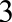 Раздел2. Фонетика2.1.Звуки речи. Интонационное выделение звука в слове. Определение частотного звука в стихотворении.Называние слов с заданным звуком. Дифференциация близких по акустико-артикуляционным признакам звуков30006.09.202208.09.2022Играсоревнование «Кто запомнит больше слов с заданным звуком при прослушивании стихотворения»;Упражнение: подбор слов с заданнымПрактическая работа;https://resh.edu.ru/subject/lesson/6417/start/Работа с моделью: выбрать нужную модель в зависимости от места заданного звука в слове (начало, середина, конец слова); Совместная работа: группировка слов по первому звуку(по последнему звуку), по наличию близких в акустико- артикуляционном отношении звуков ([н—][>]› GPS	[^]› [с—]	[>/ * UP ):2.2.Установление последовательности звуков в слове и количества звуков. Сопоставление слов, различающихся одним или несколькими звуками. Звуковой анализ слова, работа со звуковыми моделями: построение модели звукового состава слова, подбор слов, соответствующих заданной модели.40009.09.202214.09.2022Игра «Живые звуки»: моделирование звукового состава слова в игровых ситуациях;Моделирование звукового состава слов с использованием фишек разного цвета для фиксации качественных характеристикУстный oпpoc; Практическая работа;https://resh.edu.ru/subject/1esson/6417/start/Совместное выполнение задания: проанализировать предложенную модельЗВ КО ВОГО GO СTdBd CPOB a И ]ЭdC CKd3dTБ О НЕЙ;Творческое задание: подбор слов, соответ- ствующих заданной модсли;2.3.Особенность гласных звуков. Особенность согласных50015.09.2022Творческое задание: подбор слов, соответ-Устный опрос;https://resh.edu.ru/subject/1esson/6417/start/звуков. Различение гласных и согласных звуков.21.09.2022ствующих заданной модели;ПрактическаяОпределение места ударения. Различение гласныхРабота в парах: сравнение двух моделейработа;ударных и безударных. Ударный слогзвукового состава (нахождение сходства иразличия);Дифференцированное задание: соотнесениеслов с соответ ствующими им моделями;Учебный диалог «Чем главные звукиотли чаются по произношению от согласныхзвуков"»; как результат участия в диалоге:разли чение гласных и согласных звуков поотсутствию/наличию преграды;2.4.Твёрдость и мягі‹ость согласных звуков і‹ак смыслоразличительная функция. Различение твёрдыхИ МЯГКИХ COГЛaC НЫХ ЗВ КО В.50022.09.202228.09.2022Игровое упражнение «Назови братца» (парный по твёрдости	мягкости звук); Учебный диалог «her твёрдые согласные звуки отличаются от мягких согласныхПрактическая работа; Тестирование;https://resh.edu.ru/subject/lesson/6417/start/Совместная работа: характеристика особенностей гласных, согласных звуков, обоснование своей точки зрения, выслушивание одноклассников;Работа в парах: подбор слов с заданным количеством слогов;Дифференцированное задание: подбор слова с заданным ударным гласным звуком;2.5.Диффсрснциация парных по твёрдости— мягкости согласных звуков. Дифференциация парных по звонкости—  глухости звуков (без введения терминов «звонкость»,«глухость»).50029.09.2022Работа с модслью: выбрать нужную модсльУстный опрос;https://rcsh.cdu.ru/subjcct/lcsson/6417/start/Диффсрснциация парных по твёрдости— мягкости согласных звуков. Дифференциация парных по звонкости—  глухости звуков (без введения терминов «звонкость»,«глухость»).05.10.2022в зависимости от места заданного звука вПрактическаяДиффсрснциация парных по твёрдости— мягкости согласных звуков. Дифференциация парных по звонкости—  глухости звуков (без введения терминов «звонкость»,«глухость»).слове (начало, середина, конец слова);работа;Диффсрснциация парных по твёрдости— мягкости согласных звуков. Дифференциация парных по звонкости—  глухости звуков (без введения терминов «звонкость»,«глухость»).Совместная работа: группировка слов поДиффсрснциация парных по твёрдости— мягкости согласных звуков. Дифференциация парных по звонкости—  глухости звуков (без введения терминов «звонкость»,«глухость»).первому звуку(по последнему звуку), поДиффсрснциация парных по твёрдости— мягкости согласных звуков. Дифференциация парных по звонкости—  глухости звуков (без введения терминов «звонкость»,«глухость»).наличию близких в акустико-Диффсрснциация парных по твёрдости— мягкости согласных звуков. Дифференциация парных по звонкости—  глухости звуков (без введения терминов «звонкость»,«глухость»).артикуляционном отношении звуков ([н—]Диффсрснциация парных по твёрдости— мягкости согласных звуков. Дифференциация парных по звонкости—  глухости звуков (без введения терминов «звонкость»,«глухость»).[<]• [р] — [л], [°]	[<] * ЛР )іИгра «Живые звуки»: моделированиеДиффсрснциация парных по твёрдости— мягкости согласных звуков. Дифференциация парных по звонкости—  глухости звуков (без введения терминов «звонкость»,«глухость»).звукового состава слова в игровыхДиффсрснциация парных по твёрдости— мягкости согласных звуков. Дифференциация парных по звонкости—  глухости звуков (без введения терминов «звонкость»,«глухость»).ситуациях;Диффсрснциация парных по твёрдости— мягкости согласных звуков. Дифференциация парных по звонкости—  глухости звуков (без введения терминов «звонкость»,«глухость»).Работа в парах: сравнение двух моделейДиффсрснциация парных по твёрдости— мягкости согласных звуков. Дифференциация парных по звонкости—  глухости звуков (без введения терминов «звонкость»,«глухость»).звукового состава (нахождение сходства иДиффсрснциация парных по твёрдости— мягкости согласных звуков. Дифференциация парных по звонкости—  глухости звуков (без введения терминов «звонкость»,«глухость»).различия);2.6.Слог как минимальная произносительная единица.50006.10.2022Работа в парах: сравнение двух моделейУстный опрос;https://resh.edu.ru/subject/1esson/6417/stait/Слогообразующая функция гласных звуков. Определение12.10.2022звукового состава (нахождение сходства иТестирование;количества слогов в слове. Деление слов на слоги (простыеразличия);однозначные случаи)Дифференцированное задание: соотнесениеслов с соответ ствующими им моделями;Работа со слогоударными схемами: подборслов, соответствующих схеме;Работа в группах: объединять слова поколичеству слогов в слове и местуударения;Работа в группах: нахождение иисправление ошибок, допущенных приделении слов на слоги, в определенииударного звука;Итогопо разделу27Раздел3. Письмо. Орфография и пунктуация3.1.Развитие мелкой моторики пальцев и движения руки. Развитие умения ориентироваться на пространстве листа в тетради и на пространстве классной доски. Усвоение гигиенических требований, которые необходимо соблюдать во время письма10013.10.2022Моделирование в процессе совместного обсуждения алгоритма списывания;Практическая работа;https://resh.edu.ru/subject/lesson/6417/start/3.2.Анализ начертаний письменных заглавных и строчных60014.10.2022Игровое упражнение «Конструктор букв»,Практическаяhttps://resh.edu.ru/subject/lesson/6417/start/букв. Создание единства звука, зрительного образа21.10.2022направленное на составление буквы изработа;обозначающего его буквы и двигательного образа этойэлементов;буквы. Овладение начертанием письменные прописных истрочных букв3.3.Письмо букв, буквосочетаний, слогов, слов, предложений305624.10.2022Практическая работа: контролироватьКонтрольнаяhttps://resh.edu.ru/subject/lesson/6417/stait/с соблюдением гигиенических норм. Овладение12.12.2022правильность написания буквы, сравниватьработа;разборчивым аккуратным письмомсвои буквы с предложенным образцом;Тестирование;Диктант;3.4.Письмо под диктовку слов и предложений, написание102013.12.2022Упражнение: запись под диктовку слов иТестирование;https://resh.edu.ru/subject/lesson/6417/start/которых не расходится с их произношением26.12.2022предложений, состоящих из трёх — пятиДиктант;слов со звуками в сильной позиции;3.5.Усвоение приёмов последовательности правильного61027.12.2022Работа в парах: соотнесение одних и тех жеУстный опрос;https://resh.edu.ru/subject/lesson/6417/start/списывания текста11.01.2023слов, написанных печатным и письменнымПисьменныйшрифтом;контроль;Упражнение: запись письменными буквамислова/предложения/короткого текста,написанного печатными буквами;3.6.Понимание функции небуквенных графических средств: пробела между словами, знака переноса20012.01.202313.01.2023Учебный диалог «Почему слова пишутся отдельно друг от друга? Удобно ли читать предложение, записанное без пробелов между словами?»;Устный опрос;https://resh.edu.ru/subject/lesson/6417/start/3.7.Знакомство с правилами правописания и их применением:20016.01.2023Упражнение: запись предложения,Практическаяhttps://resh.edu.ru/subject/lesson/6417/start/раздельное написание слов17.01.2023составленного из набора слов, с правильнымработа;оформлением начала и конца предложения,с соблюдением пробелов между словами;З.Ѕ.Знакомство с правилами правописания и их применением:20018.01.2023Упражнение: выписывание из текста слов сПисьменныйhttps://resh.edu.ru/subject/1esson/6417/start/обозначение гласных после шипящих в сочетаниях wt ц,19.01 .2023буквосочетания ми ча, ща, чу, щу, жи, ши;контроль;шц (в положении под ударением)3.9.Знакомство с правилами правописания и их применением:21020.01.2023Упражнение: выписывание из текста слов сСамооценка сhttps://resh.edu.ru/subject/lesson/6417/start/ча, ща, чу, щу23.01.2023буквосочетания ми ча, ща, чу, щу, жи, ши;использованием«Оценочноголиста»;3.10.Знакомство с правилами правописания и их применением: прописная буква в начале предложения, в именах20024.01 .202325.01 .2023Игра «Кто больше»: подбор и запись имён собственных на заданную букву;Практическая работа;https://resh.edu.ru/subject/1esson/6417/start/собствснных (имсна людсй, клички животных)3.11.Знакомство с правилами правописания и их применением: перенос слов по слогам без стечения согласных30026.01.202330.01.2023Комментированная запись предложений с обязательным объяснением случаевПисьменныйконтроль;https://resh.edu.ru/subject/lesson/6417/start/употребления за главной буквы;3.12.Знакомство с правилами правописания и их применением:знаки препинания в конце предложения41031.01.202303.02.2023Практическая работа: списывание и запись под диктовку с применением изученных правил;Тестирование;https://resh.edu.ru/subject/lesson/6417/start/Итого по разделуИтого по разделу70СИСТЕМАТИЧЕСКИЙ БУPCСИСТЕМАТИЧЕСКИЙ БУPCРаздел 4. О0щие сведения о языкеРаздел 4. О0щие сведения о языке4.1.Языі‹ как основное средство человеческого общения. Осознание целей и ситуаций общения10006.02.2023Рассказ учителя на тему «Языі‹ — средство общения людей»;Учебный диалог «Можно ли общаться без помощи языка"»;Коллективное формулирование вывода о языке как основном средстве человеческого общения;Работа с рисунками и текстом как основа анализа особенностей ситуаций устного и письменного общения;Творческое задание: придумать ситуацию, когда необходимо воспользоваться письменной речью;Устный опрос;https://resh.edu.ru/subject/lesson/6417/start/Итогопо раздслу1Раздел5. Фонетика5.1.Звуки речи. Гласные и согласные звуки, их различение.20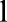 07.02.2023Беседа «Что мы знаем о звуках русскогоПрактическаяhttps://resh.edu.ru/subject/lesson/6417/start/Ударение в слове. Главные ударные и безударные.08.02.2023языка», в ходе которой актуализируютсяработа;Твёрдые и мягкие согласные звуки, их различениезнания, приобретённые в период обученияграмоте;Игровое упражнение «Назови звук»:ведущий кидает мяч и просит привестипример звука (гласного звука; твёрдогосогласного; мягкого согласного; звонкогосогласного; глухого согласного);Игровое упражнение «Придумай слово сзаданным звуком»;5.2.Звонкие и глухие согласные звуки, их различение. Согласный авук /й ’/ и гласный звук /ц/. Шипящие /лс/,10009.02.2023Дифференцированное задание: установление основания для сравненияУстный oпpoc;https://resh.edu.ru/subject/1esson/6417/start/5.3.Слог. Определение количества слогов в слове. Ударный слог. Деление слов на слоги (простые случаи, без стечения согласных)10010.02.2023Комментированное выполнение задания: оценивание правильность предложенной характеристики звука, нахождение допущенных при характеристике ошибок;Зачет;https://resh.edu.ru/subject/lesson/6417/start/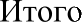 по разделу4Раздел6. Графика6.1.Звук и буква. Различснис звуков и букв. Обозначснис на письмс твёрдости согласных звуков буквами а, о, у, *о, э; слова с буквой э. Обозначснис на письмсмягкости согласных звуков буквами е, ё, ю, я, п. Функции букв е, ё, ю, я. Мягкий знак как показатель мягкости предшествующего согласного звука в конце слова10020.02.2023Упражнснис: подбор 1-2 слов к прсдложснной звукобуквснной модсли; Учебный диалог «Сравнивасм звуковой и буквенный состав слов», в ходе диалога формулируются выводы о возможных соотношениях звукового и буквенного состава слов;Работа с таблицей: заполнение таблицы примерами слов с разным соотношением количества звуков и букв для каждой из трёх колонок: количество звуков равно количеству букв, количество звуков меньше количества букв, количество звуков больше і‹оличества букв;Упражнение: определение количества слогов в слове, объяснение основания для деления слов на слоги;Практическая работа;https://rcsh.cdu.ru/subjcct/lcsson/6417/start/6.2.Установление соотношения звукового и буквенногосостава слова в словах типа стол, конь.10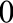 21.02.2023Упражнение: определение количества слогов в слове, объяснение основания дляЗачет;https://resh.edu.ru/subject/1esson/6417/start/6.3.Использование небуквенных графических средств: пробела между словами, знака переноса.10022.02.2023Учебный диалог «Сравниваем звуковой и буквенный состав слов», в ходе диалога формулируются выводы о возможных соотношениях звукового и буквенного состава слов;Работа с таблицей: заполнение таблицы примерами слов с разным соотношением количества звуков и букв для каждой из трёх колонок: количество звуков равно количеству букв, количество звуков меньше количества букв, количество звуков больше количества букв;Практическая работа;https://resh.edu.ru/subject/lesson/6417/start/6.4.Русский алфавит: правильное название букв, знание их последовательности. Использование алфавита для упорядочения списка слов10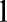 27.02.2023Игра-соревнование «Повтори алфавит› ; Совместное выполнение упрал‹нения«Запиши слова по алфавиту› ;Устный опрос; Тестирование;https://resh.edu.ru/subject/lesson/6417/start/ИТОГО по разделуИТОГО по разделу4Раздел 7. Лексика и морфологияРаздел 7. Лексика и морфологияРаздел 7. Лексика и морфологияРаздел 7. Лексика и морфологияРаздел 7. Лексика и морфологияРаздел 7. Лексика и морфологияРаздел 7. Лексика и морфологияРаздел 7. Лексика и морфологияРаздел 7. Лексика и морфология7.1.Слово как единица языка (ознакомление).10028.02.2023Учебный диалог «На какие вопросы могут отвечать слова"»;Практическая работа;https://resh.edu.ru/subject/1esson/6417/start/7.2.Слово как название предмета, признака предмета, действия предмета (ознакомление).61001.03.202309.03.2023Наблюдение за словами, отвечающими на вопросы «кто*», «что°»;Совместное выполнение группировки слов по заданному признаку: отвечают на вопрос«что*» / отвечают на вопрос«кто"»; Наблюдение за словами, отвечающими на вопросы «какой"», «какая°», «какое"»,«какие*»;Комментированное выполнение задания: нахождение в тексте слов по заданным основаниям, например поиск слов, отвечающих на вопрос «какая?»; Наблюдение за словами, отвечающими на вопросы «что делать*», «что сделать*»;Устный опрос; Письменный контроль;https://resh.edu.ru/subject/lesson/6417/start/7.3.Выявление слов, значение которых требует уточнения50210.03.202316.03.2023Комментированное выполнение задания: нахождение в тексте слов по заданным основаниям, например поиск слов, отвечающих на вопрос «какая°»; Наблюдение за словами, отвечающими на вопросы «что делать*», «что сделать*»; Работа в группах: нахождение в тексте слов по заданному основанию, например слов, отвечающих на вопрос «что делает°»;Устный опрос; ПисьменныйKOHT ОЛБ;https://resh.edu.ru/subject/lesson/6417/start/Итогопо разделу12Раздел8. Синтаксис8.1.Предложение как единица языка (ознакомление). Слово,предложение (наблюдение над сходством и различием).10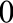 17.03.2023Практическая работа: деление деформированного текста на предложения, корректировка оформления предложений, списывание с учетом правильного оформления предложений;Практическая работа;https://resh.edu.ru/subject/1esson/6417/start/5.2.Установление связи слов в предложении при помощиСМЫ СЛО ВЫХ ВО ПРО COB10020.03.2023Совместная работа: составление предложения из набора слов;Работа в группах: восстановление предложения в процессе выбора нужной формы слова, данного в скобках;Тестирование;https://resh.edu.ru/subject/lesson/6417/start/8.3.Восстановление деформированных предложений.10021.03.2023Работа в группах: восстановление предложения в процессе выбора нужной формы слова, данного в скобках;Работа с сюжетными картинками и небольшим текстом: выбор фрагментов текста, которые могут быть подписями под кал‹дой из картинок;Практическая работа: деление деформированного текста на предложения, корректировка оформления предложений, списывание с учётом правильного оформления предложений;Практическая работа;https://resh.edu.ru/subject/lesson/6417/start/8.4.Составление предложений из набора форм слов20222.03.202323.03.2023Работа со схемой предложения: умение читать схему предложения, преобразовывать информацию, полученную из схемы: составлять предложения, соответствующие схеме, с учётом знаков препинания в конце схемы;Совместная работа: составление предложения из набора слов;Практическая работа;https://resh.edu.ru/subject/1esson/6417/start/Итогопо разделу5Раздел9. Орфография и пунктуация9.1.Ознакомление с правилами правописания и их применение:раздельное написание слов в предложении;прописная буква в начале предложения и в именах собственных: в именах и фамилиях людей, кличках животных;перенос слов (без учёта морфемного членения слова);гласные после шипящих в сочетаниях эzсц, шп (в положении под ударением), ча, ща, чу, щу;сочетания чк, чн;слова с непроверяемыми главными и согласными (перечень слов в орфографическом словаре учебника);знаки препинания в конце предложения: точка, вопросительный и восклицательный знаки.101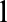 03.04.202314.04.2023Орфографический тренинг правильности и аккуратности списывания;Наблюдение за написанием в предложенных текстах собственных имён существительных, формулирование выводов, соотнесение сделанных выводов с формулировкой правила в учебнике; Упражнение: запись предложений, включающих собственные имена существительные;Творческое задание: придумать небольшой рассказ, включи в в него определённое количество собственных имён существительных;Практическая работа: использовать правило правописания собственных имён при решении практических задач (выбор написания, например: Орё—л	орёл, Снежинк—а	снежинка, Пушо—к	пушок иУпражнение: выбор необходимого знака препинания в конце предложения; Наблюдение за языковым материалом, связанным с переносом слов, формулирование на основе наблюдения правила переноса слов;Упражнение: запись слов с делением для переноса;Дифференцированное задание: поиск в тексте слов, которые нельзя переносить; Орфографический тренинг: отработка правописания сочета ний жи, ши, ча, ща, чу, щу, осуществление самоконтроля при использовании правил;Устный опрос; Письменный контроль; Диктант;https://resh.edu.ru/subject/lesson/6417/start/92.Усвоение алгоритма списывания текста41017.04.202320.04.2023Проектное задание: подобрать текст диктанта, который можно использовать для проверки написания сочетаний гласных после шипящих;Контрольная работа;https://resh.edu.ru/subject/1esson/6417/start/Итого по разделуИтого по разделу14Раздел 10. Развитие речиРаздел 10. Развитие речиРаздел 10. Развитие речиРаздел 10. Развитие речиРаздел 10. Развитие речиРаздел 10. Развитие речиРаздел 10. Развитие речиРаздел 10. Развитие речиРаздел 10. Развитие речи10.1 .Речь как основная форма общения между людьми10021.04.2023Учебный диалог, в ходе которого обсуждаются ситуации общения, в которых выражается просьба, обосновывается выбор слов речевого этикета, соответствующих ситуации выражения просьбы; Моделирование речевой ситуации вежливого отказа с использованием опорных слов;Устный опрос;https://resh.edu.ru/subject/1esson/6417/start/10.2.Текст как единица речи (ознакомление).20024.04.202325.04.2023Учебный диалог, в ходе которого обсуждаются ситуации общения, в которых выражается просьба, обосновывается выбор слов речевого этикета, соответствующих ситуации выражения просьбы;Практическая работа;https://resh.edu.ru/subject/lesson/6417/start/10.3.Осознание ситуации общения: с какой целью, с кем и где происходит общение.20026.04.202327.04.2023Учебный диалог, в ходе которого обсуждаются ситуации общения, в которых выражается просьба, обосновывается выбор слов речевого этикета, соответствующих ситуации выражения просьбы;Устный опрос; Самооценка с использованием«Оценочного листа»;https://resh.edu.ru/subject/lesson/6417/start/10.4.Ситуации устного общения (чтение диалогов по ролям, просмотр видеоматериалов, прослушивание аудиозаписи).20028.04.202302.05.2023Разыгрывание сценок, отражающих ситуации выражения просьбы, извинения, вежливого отказа;Моделирование речевой ситуации, содержащей извинение, анализ данной ситуации, выбор адекватных средств выражения извинения;Творческое задание: придумать ситуации общения, в которых могут быть употреблены предложенные этикетные слова;Самооценка с использованием«Оценочного листа»;https://resh.edu.ru/subject/lesson/6417/start/10.5.Овладение нормами речевого этикета в ситуациях учебного и бытового общения (приветствие, прощание, извинение, благодарность, обращение с просьбой)30003.05.202305.05.2023Моделирование речевой ситуации вежливого отказа с использованием опорных слов;Творческое задание: придумать ситуации общения, в которых могут быть употреблены предложенные этикетные слова;Работа в группах: оценивание дидактического текста с точки зрения наличия/отсутствия необходимых элементов речевого этикета в описанных в тексте ситуациях общения;Работа в группах: оценивание предложенных юмористических стихотворений с точки зрения соблюдения героями стихотворений правил речевого этикета;Практическая работа;https://resh.edu.ru/subject/1esson/6417/start/Итого по разделу:Итого по разделу:10Резервное времяРезервное время15ОБЩЕЕ КОЛИЧЕСТВО ЧАСОВ ПО ПРОГРАММЕ165	1313№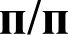 Тема урокаКоличество часовКоличество часовКоличество часовДатаизученияВиды, формы контроля№Тема урокавсегоконтрольныеработыпрактическиеработыДатаизученияВиды, формы контроля1.Работа с серией сюжетных картинок. Пропись. Ориентировка на странице прописей10001.09.2022Устный oпpoc;2.Рабочая строка. Верхняя и нижняя линии рабочейСТРОКИ.10002.09.2022Устный опрос;3.Составление рассказов (устно) по собственным наблюдениям, по сюжетным картинкам на разные темы. Проведение параллельных линий10005.09.2022Устный oпpoc;4.Письмо овалов и полуовалов Подготовка руки к письму. Правила посадки при письме.10006.09.2022Устный oпpoc;5.Рисование бордюров. Подготовка руки к письму.10007.09.2022Устный oпpoc;6Письмо длинных прямых наклонных линий.Освоение правил правильной посадки при письме.10008.09.2022Устный oпpoc; Самооценка с использованием«ОценочногоЛИGTilH;7.Письмо наклонныхДЛИННЫХ И КО]ЗОТКИХлиний с закруглениемВНизу.10009.09.2022Устный oпpoc; Самооценка с использованием«Оценочного листа»;8.Письмо наклонных линий с закруглением вверху и внизу.10012.09.2022Устный опрос; Самооценка с использованием«ОценочногоЛИGTdH;9.Письмо овалов больших и маленьких, коротких наклонных линий.10013.09.2022Самооценка с использованием«Оценочного листа»;10.Письмо коротких и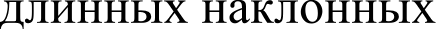 линий с закруглением влево и вправо, внизу и вверху.10014.09.2022Письменный контроль;11.Письмо строчной и заглавной букв А, а10015.09.2022Письменный контроль;12.Закрепление зрительного образа строчной и заглавной букв А, а10016.09.2022Устный oпpoc; ПисьменныйКОНТ]ЭОЛЬ;Самооценка с использованием«ОценочногоЛИCTЬH;13.Письмо строчной и заглавной букв О, о10019.09.2022ПисьменныйІ(ОНТ]ЗОЛЬ;14.Закрепление зрительного образа строчной и заглавной букв О, о10020.09.2022ПисьменныйКОНТ]ЭОЛЬ;15.Письмо строчной и заглавной букв И, и10021.09.2022Письменный контроль;16.Закрепление зрительного образа строчной и заглавной букв И, и10022.09.2022ПисьменныйКОНТ]ЭОЛЬ;Самооценка с использованием«Оценочного листа»;17.ПиCьMo СтрОчноіі буквы ы10023.09.2022Письменный контроль;18.Дифференциация зрительного образа буквЫ-И10026.09.2022Устный опрос;19.Письмо строчной и заглавной букв У, у10027.09.2022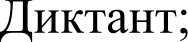 20.Закрепление зрительного образа строчной и заглавной букв У, у10028.09.2022ПисьменныйКОНТ]ЗОЛЬ;21.Письмо слов с изученными буквами10029.09.2022Письменный контроль;22.Письмо строчной и заглавной букв Н, н10030.09.2022ПисьменныйКОНТ]ЭОЛЬ;23.Письмо слов и предложений с буквами Н, н10003.10.2022ПисьменныйКОНТ]ЗОЛЬ;24.Письмо строчной и заглавной букв С, с10004.10.2022ПисьменныйКОНТ]ЗОЛЬ;25.Письмо слов и предложений с буквами С, с10005.10.2022Письменный контроль;26.Письмо строчной и заглавной букв К, к10006.10.2022ПисьменныйКОНТ]ЭОЛЬ;27.Письмо слов и предложений с буквами К, к10007.10.2022ПисьменныйІ(ОНТ]ЗОЛЬ;Самооценка с использованием«Оценочного листа»;28.Письмо строчной и заглавной букв Т, т10010.10.2022ПисьменныйКОНТ]ЭОЛЬ;29.Письмо слов и предложений с буквами Т, т10011.10.2022Письменный контроль;30.Письмо строчной и заглавной букв Л, л10012.10.2022ПисьменныйКОНТ]ЭОЛЬ;31.Письмо слов и предложений с буквами Л, л10013.10.2022ПисьменныйКОНТ]ЭОЛЬ;Самооценка с использованием«ОценочногоЛИGTilH;32.Письмо строчной и заглавной букв Р, р10014.10.2022Письменный контроль;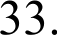 Письмо слов и предложений с буквами Р, р10017.10.2022Письменный контроль; Самооценка с использованием«Оценочного листа»;34.Письмо строчной и заглавной букв В, в10018.10.2022ПисьменныйКОНТ]ЗОЛЬ;35.Письмо слов и предложений с буквами В, в10019.10.2022Письменный контроль;36.Письмо строчной и заглавной букв Е, е10020.10.2022ПисьменныйКОНТ]ЭОЛЬ;37.Письмо слов и предложений с буквами Е, е10021.10.2022Письменный контроль;38Письмо строчной и заглавной букв П, п10024.10.2022ПисьменныйКОНТ]ЭОЛЬ;39.Письмо слов и предложений с буквами п, п10025.10.2022ПисьменныйКОНТ]ЗОЛЬ;Самооценка с использованием«Оценочного листа»;40.Письмо строчной и заглавной букв М, м10026.10.2022ПисьменныйКОНТ]ЭОЛЬ;41.Письмо слов и предложений с буквами М, м10027.10.2022Письменный контроль; Самооценка с использованием«ОценочногоЛИGTilH;42.Письмо строчной и заглавной букв 3, з10007.11.2022ПисьменныйКОНТ]ЗОЛЬ;43.Письмо слов и предложений с буквами 3, з11008.11.2022ПисьменныйКОНТ]ЭОЛЬ;Самооценка с использованием«ОценочногоЛИСТіlН;44.Письмо слов и предложений с буквами С, с - 3, з10009.11.2022Письменный контроль;45.Письмо строчной и заглавной букв Б, б10010.11.2022ПисьменныйКОНТ]ЭОЛЬ;46.Письмо слов и предложений с буквами Б, 610011.11.2022Письменный контроль;47.Письмо слов и предложений с буквами П, п - Б, 610014.11.2022ПисьменныйКОНТ]ЭОЛЬ;Самооценка с использованием«ОценочногоЛИCTЬH;48.Списывание слов, предложений с изученными буквами11015.11.2022ПисьменныйІ(ОНТ]ЗОЛЬ;Самооценка с использованием«Оценочного листа»;49.Письмо строчной и заглавной букв Д, д10016.11.2022ПисьменныйКОНТ]ЭОЛЬ;50.Письмо слов и предложений с буквами Д, д10017.11.2022Письменный контроль; Самооценка с использованием«ОценочногоЛИGTilH;51.Письмо слов и предложений с буквами Т,О›11018.11.2022ПисьменныйКОНТ]ЭОЛЬ;Диктант;52.ПиCьMo СтрОчноіі буквы я10021.11.2022Письменный контроль;53.Письмо заглавной буквы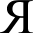 10022.11.2022ПисьменныйКОНТ]ЗОЛЬ;54.Письмо слов и предложений с буквами Я, я10023.11.2022ПисьменныйКОНТ]ЭОЛЬ;Самооценка с использованием«ОценочногоЛИСТіlН;55.Дифференциция букв а - я на письме11024.11.2022Письменный контроль; Самооценка с использованием«Оценочного листа»;56.Письмо строчной и заглавной букв Г, г10025.11.2022ПисьменныйКОНТ]ЗОЛЬ;57.Письмо слов и предложений с буквами Г, Г10028.11.2022Письменный контроль; Самооценка с использованием«Оценочного листа»;58.Письмо слов и предложений с буквами К, к - У, г10129.11.2022ПисьменныйКОНТ]ЭОЛЬ;59.Письмо строчной и заглавной букв Ч, ч10130.11.2022ПисьменныйІ(ОНТ]ЗОЛЬ;60.Письмо слов ипредложений с буквами10101.12.2022ПисьменныйКОНТ]ЭОЛЬ;61.Правописание сочетаний ча-чу10102.12.2022Письменный контроль;62.ПиCьMo буквы ъ10105.12.2022Письменный контроль;63.Письмо слов и предложений с буквой ь10106.12.2022Письменный контроль; Самооценка с использованием«ОценочногоЛИGTilH;64.Использование буквы ь при письме11007.12.2022ПисьменныйКОНТ]ЗОЛЬ;Самооценка с использованием«Оценочного листа»;65.Письмо строчной и заглавной букв Ш, ш10008.12.2022ПисьменныйКОНТ]ЭОЛЬ;66.Письмо слов и предложений с буквами Ш, ш10009.12.2022Письменный контроль; Самооценка с использованием«Оценочного листа»;67.Правописание сочетанияlHИ10012.12.2022Письменный контроль;68.Письмо строчной и заглавной букв Ж, ж10013.12.2022Письменный контроль;69.Письмо слов и предложений с буквами Ж, ж10014.12.2022ПисьменныйКОНТ]ЭОЛЬ;70.Правописание сочетания жи10015.12.2022Устный oпpoc; ПисьменныйІ(ОНТ]ЗОЛЬ;Самооценка с использованием«Оценочного листа»;71.Комплексная контрольная работа11016.12.2022Контрольная работа;72.Письмо строчной и заглавной букв Ё, ё10019.12.2022Письменный контроль;73.Письмо слов и предложений с буквами Ё, ё10020.12.2022ПисьменныйКОНТ]ЭОЛЬ;74.Правописание сочетаний ча-чу, жи—ши10021.12.2022ПисьменныйКОНТ]ЭОЛЬ;75.Правописание слов и предложений с сочетаниями ча-чу, жи-ши11022.12.2022ПисьменныйКОНТ]ЭОЛЬ;76.Письмо букв Й, й10023.12.2022Письменный контроль;77.Письмо слов и предложений с буквами Й, й10026.12.2022Письменный контроль;78.Письмо строчной и заглавной букв Х, х10027.12.2022ПисьменныйКОНТ]ЭОЛЬ;79.Письмо слов и предложений с буквами Х,х10028.12.2022Письменный контроль; Самооценка с использованием«Оценочного листа»;80.Закрепление написания слов и предложений с изученными буквами11029.12.2022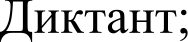 81.ПиcьMO стрОчной буквы кі10009.01.2023Письменный контроль;82.Письмо заглавной буквы Ю10010.01.2023ПисьменныйКОНТ]ЭОЛЬ;83.Письмо слов и предложений с буквами Ю, ю10011.01.2023Письменный контроль;84.Дифференциация букв у - ю на письме10012.01.2023ПисьменныйКОНТ]ЭОЛЬ;85.Письмо строчной и заглавной букв Ц, ц10013.01.2023Самооценка с использованием«Оценочноголиста»;86.Письмо слов и предложений с буквами Й› U10016.01.2023ПисьменныйКОНТ]ЭОЛЬ;87.Письмо строчной и заглавной букв Э, э10017.01.2023ПисьменныйКОНТ]ЭОЛЬ;88.Письмо слов и предложений с буквами Э, э10018.01.2023ПисьменныйКОНТ]ЭОЛЬ;Самооценка с использованием«Оценочного листа»;89.Письмо строчной и заглавной букв Щ, щ10019.01.2023ПисьменныйКОНТ]ЭОЛЬ;90.Письмо слов и предложений с буквами10020.01.2023Письменный контроль;91.Дифференциация букв ц - ч - щ на письме11023.01.2023Устный опрос; Письменный контроль; Диктант;92.Письмо слов, предложений с буквами ц10024.01.2023ПисьменныйКОНТ]ЗОЛЬ;93.Правописание сочетаний ча - ща, чу-щу10025.01.2023Письменный контроль;94.Правописание сочетаний жи - ши, ча - ща, чу - щу10026.01.2023Устный опрос; Тестирование; Диктант;95.Письмо строчной и заглавной букв Ф, ф10027.01.2023Письменный контроль;96.Письмо слов и предложений с буквами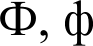 10030.01.2023ПисьменныйКОНТ]ЭОЛЬ;97.Дифференциация букв в - ф на письме10031.01.2023Устный oпpoc; ПисьменныйКОНТ]ЗОЛЬ;98.Письмо буквы ъ10001.02.2023Устный oпpoc; Письменный контроль;99.Дифференциация букв ь - ъ на письме10002.02.2023Устный oпpoc; Письменный контроль; Тестирование;100.Написание слов, предложений с буквами ь, ъ10.5003.02.2023Устный oпpoc; Письменный контроль; Диктант;101.Закрепление написания всех букв русского алфавита10006.02.2023Устный oпpoc;102.Преобразование печатного шрифта в письменный. Списывание10107.02.2023Практическая работа;103.Упражнения по выработке каллиграфически правильного письма10008.02.2023Письменный контроль; Самооценка с использованием«Оценочного листа»;104.Письмо слов с сочетаниями чк, чи, чт10009.02.2023ПисьменныйКОНТ]ЗОЛЬ;105.Правописание слов с буквами е, ё, ю, я10010.02.2023Письменный контроль;106.Дифференциация букв о - ё, у - ю, а - я, э - е на письме10020.02.2023Устный oпpoc; ПисьменныйКОНТ]ЭОЛЬ;107.Правописание заглавной буквы в словах и предложениях10021.02.2023Устный oпpoc; ПисьменныйІ(ОНТ]ЗОЛЬ;108.Работа с деформированным предложением10022.02.2023Устный oпpoc; ПисьменныйКОНТ]ЭОЛЬ;Самооценка с использованием«Оценочного листа»;109.Русский алфавит. Использование алфавита для упорядочения списка слов Работа с текстом10127.02.2023Устный oпpoc; Практическая работа;110.Закрепление написания слов, предложений с изученными буквами10.5028.02.2023Устный oпpoc; Тестирование; Диктант;111.Наша речь. Её значение в жизни людей. Язык и речь10001.03.2023Устный oпpoc;112.Текст и предложение11002.03.2023Устный опрос; Письменный контроль; Самооценка с использованием«Оценочного листа»;113.Знаки препинания в конце предложения: точка, вопосительный и восклицательный знаки10003.03.2023Устный опрос; Письменный контроль;114.Диалог. Осознание ситуации общения: с какой целью, с кем и где происходит общение10006.03.2023Устный oпpoc; ПисьменныйКОНТ]ЗОЛЬ;115.Речевой этикет: слова приветствия, прощания, извинения10007.03.2023Устный опрос;116.Слово, предложение (наблюдение над сходством и различием). Установление связи слов в предложении при помощиGМЫСЛОВЫХ BOП]ЭOG OB10009.03.2023Устный oпpoc;117.Слово как единицп языка и речи (ознакомление)10010.03.2023Устный oпpoc;118.Слово и слог. Деление слова на слоги10113.03.2023Практическая работа;119.Перенос слов (простые случаи, без стечения согласных, без учёта морфемного членения слова)10114.03.2023Практическая работа;120.Слово как название предмета (ознакомление)10015.03.2023Устный oпpoc;121.Слова, отвечающие на вопросы "кто?", "что?" (ознакомление)10016.03.2023Устный oпpoc;122.Слово как название признака предмета (ознакомелени)10017.03.2023Устный oпpoc;123.Слова, отвечающие на вопросы "какой?", "какая?", "какое?", "какие?" (ознакомление)10020.03.2023Устный oпpoc;124.Речевая ситуация: обсуждение интересов и преодоление конфликтов10021.03.2023Устный опрос;125.Слово как название действия предмета (ознакомление)10122.03.2023Устный опрос; Практическая работа;126.Слова, отвечающие на вопросы "что делать?", "что сделать?" (ознакомление)10123.03.2023Устный oпpoc; Практическая работа;127.Речевой этикет: ситуация знакомства. Вежливые слова10003.04.2023Устный опрос;128.Слово, его значение10004.04.2023Устный oпpoc;129.Роль слова в речи. Определение значения слова10005.04.2023Устный опрос;130.Выявление слов, значение которых требует уточнения10006.04.2023Устный oпpoc;131.Работа со словарём. Уточнение значения слова с помощью толкового словаря10107.04.2023Устный oпpoc; Практическая работа;132.Речевая ситуация: использование интонации при общении10010.04.2023Устный oпpoc;133.Восстановление деформированных предложений10011.04.2023Устный oпpoc; ПисьменныйКОНТ]ЭОЛЬ;134.Списывание текста11012.04.2023Контрольная работа;135.Звуки речи. Гласные и согласные звуки, их различение. Ударение в слове10013.04.2023Устный oпpoc;136.Гласные ударные и безударные10014.04.2023Устный опрос; Письменный контроль;137.Наблюдение над единообразным написанием буквы безударного гласного звука в одинаковой части (корне) однокоренных слова10017.04.2023Устный опрос; Письменный контроль;138.Написание непроверяемой буквы безударного гласного звука в словах.Работа с орфографическим словарём10018.04.2023Устный oпpoc; ПисьменныйКОНТ]ЗОЛЬ;139.Твёрдые и мягкие согласные звуки и буквы их обозначающие11019.04.2023Устный опрос; Письменный контроль; Тестирование;140.Буквы е, ё, ю, я в слове. Их функция10020.04.2023Устный oпpoc; Письменный контроль;141.Буква b как показатель мягкости согласного звука10021.04.2023Устный oпpoc; ПисьменныйКОНТ]ЗОЛЬ;142.Согласные звуки и буквы, обозначающие согласные звуки10024.04.2023Устный oпpoc; Письменный контроль;143.Звонкие и глухие согласные звуки, их различение. Согласный звук [й'] и гласный звук[]10025.04.2023Устный oпpoc; Письменный контроль;144.Парные и непарные поГЛ ХОСТИ-ЗВОНКОСТИсогласные звуки на концеСЛОВ10026.04.2023Устный oпpoc; ПисьменныйКОНТ]ЗОЛЬ;145.Правописание слов с буквой парного по глухости-звонкости на конце слова10027.04.2023ПисьменныйКОНТ]ЭОЛЬ;146.Речевая ситуация: поздравление и вручение подарка10028.04.2023Устный опрос;147.Шипящие согласные звуки [ж], [ ]• [°’]• [ ’]10002.05.2023Устный опрос; Письменный контроль;148.Правило правописания сочетания чк-чи, чт, щн10003.05.2023ПисьменныйКОНТ]ЭОЛЬ;149.Орфоэпические нормы произношения слов с сочетаниями чк, чи, чт, щн10004.05.2023Устный опрос;150.Речевая ситуация: уточнение значения незнакомых слов10005.05.2023Устный oпpoc;151.Отработка правил правописания сочетаний ча-ща, чу-щу, жи-ши10010.05.2023Письменный контроль;152.Закрепление правил правописания сочетаний ча-ща, чу-щу, жи-ши10011.05.2023ПисьменныйКОНТ]ЭОЛЬ;153.Русский алфавит: правильное название букв, знание их последовательности.Использование алфавита для работы со словарём10012.05.2023Устный oпpoc;154.Заглавная буква в именах, отчествах, фамилиях людей, в географических названиях10015.05.2023Устный oпpoc; ПисьменныйКОНТ]ЭОЛЬ;155.Правило правописания заглавной буквы в именах, отчествах, фамилиях людей, в географических названиях10016.05.2023Устный oпpoc; ПисьменныйКОНТ]ЭОЛЬ;156.Знакомство со словами, близкими по значению10017.05.2023Устный опрос;157.Повторение слов, отвечающих на вопросы"КТОЙ" ''ЧТО "10018.05.2023Устный oпpoc;158.Повторение слов, отвечающих на вопросы "какой?", "какая?","какое?", "какие?"10019.05.2023Устный опрос;159.Повторение слов, отвечающих на вопросы "что делать?", "что сделать?"10022.05.2023Устный oпpoc;160.Составление предложения из набора форм слов.Работа с деформированными предложениями10123.05.2023Практическая работа;161.Повторение знаний о тексте и предложении10024.05.2023Устный oпpoc;162.Составление краткого рассказа по сюжетным картинкам и наблюдениям10125.05.2023ПисьменныйІ(ОНТ]ЗОЛЬ;163.Комплескное повторение изученного в 1 классе10.5026.05.2023Тестирование;164.Закрепление правописания орфограмм, изученных в 1 классе10029.05.2023Устный oпpoc; Письменный контроль;165.Повторение изученного материала. Проект«Сказочная страничка».10030.05.2023Устный oпpoc; Проект;ОБЩЕЕ КОЛИЧЕСТВО ЧАСОВ ПО ПРОГРАММЕОБЩЕЕ КОЛИЧЕСТВО ЧАСОВ ПО ПРОГРАММЕ16513.5151515